DCH Svendborg 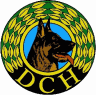 indbyder tilLandsdækkende konkurrence i C Kredskonkurrence i A klassenDen 29.04.2018Mødested:	Englandsvej 35, 5700 SvendborgTidsplan:		Udlevering  af startnummer kl. 07.00				Velkomst og orientering  kl. 08.00				Konkurrencen  starter  kl. 08.15							Tilmelding:	www.dch-tilmeld.dk  senest den 15.04.2018			eller til: gablixen@gmail.com tlf. 24 22 44 91	Betaling:	Startgebyr kr. 100 kr. for C kl., 175 kr. for A kl.    indbetales til		konto nr. 0815 000 1050893 senest den 15.04.2018		husk navn, medlemsnummer, dato for konkurrenceForplejning:	Køkken åbent fra kl. 07.00Morgenmad (25 kr.) og varm middagsmad (45 kr.) skal bestilles online	